Предмет Контракта,  исполнитель, сумма.Фото доФото послеРемонт автомобильной дороги с. Усть-Кульск ул. ШкольнаяИсполнитель ООО «Сиб-Авто»Сумма 195786,78тыс.руб.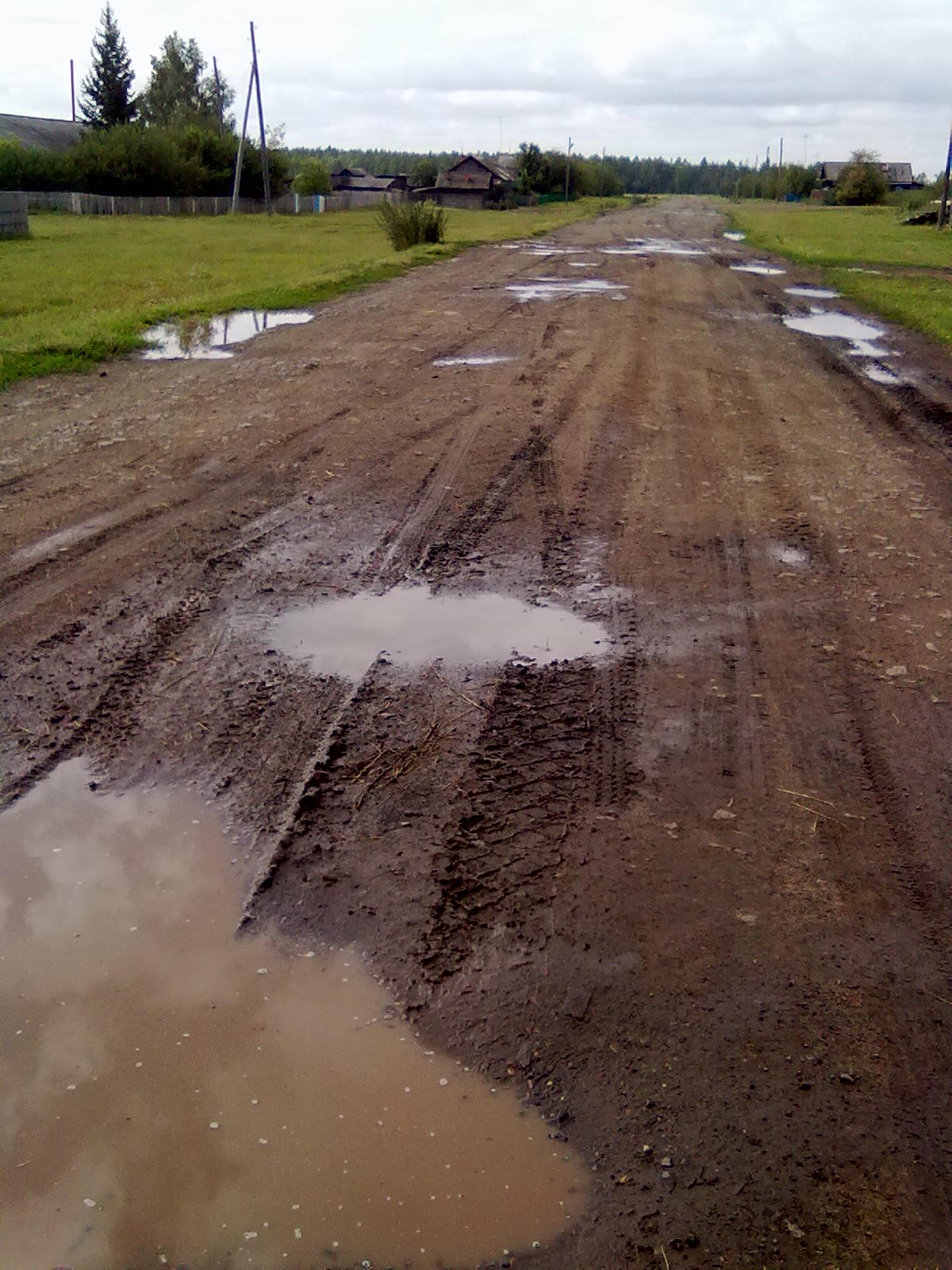 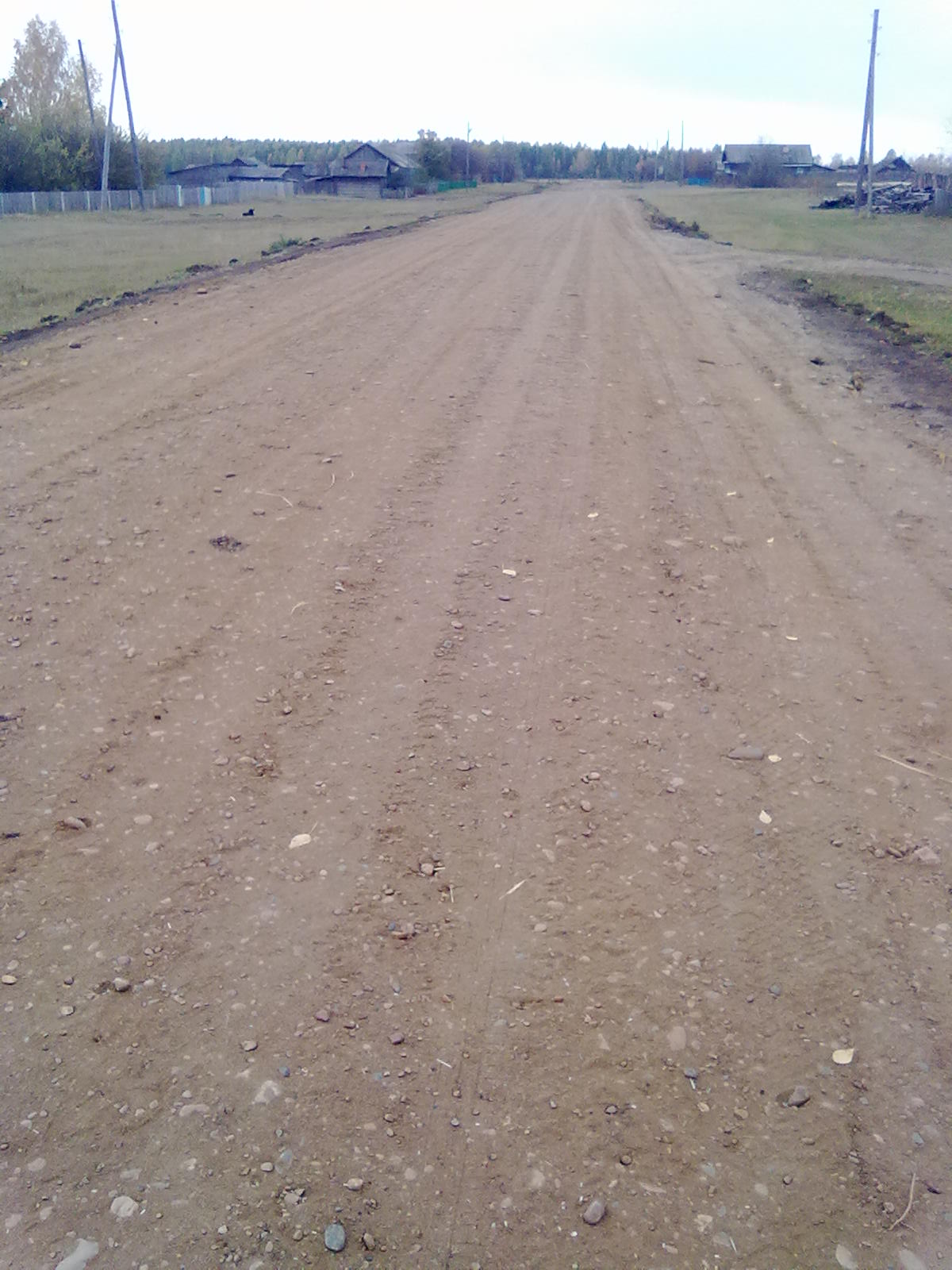 Установка дорожных знаков 5.19.1, 5.19.2об устройствах пешеходного перехода в с. Усть-Кульск ул. ШкольнаяИсполнитель ООО «Сиб-Авто»Сумма 25431,36тыс.руб.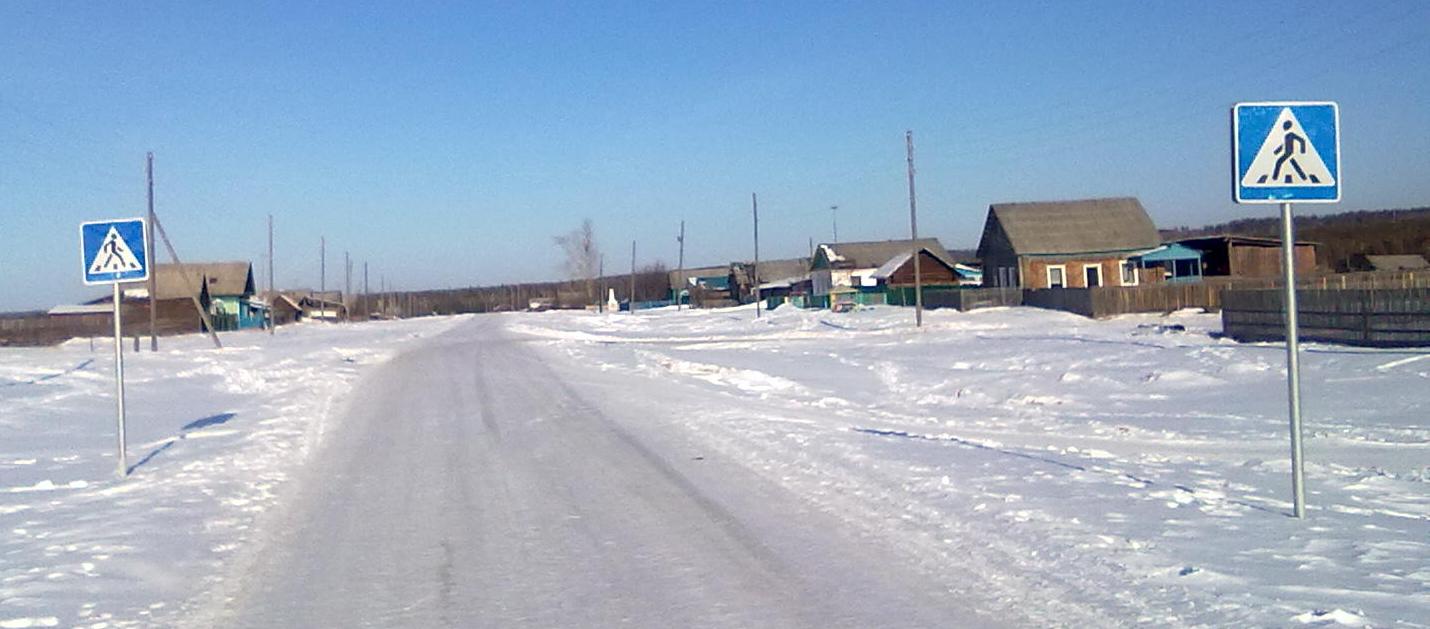 